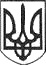 РЕШЕТИЛІВСЬКА МІСЬКА РАДАПОЛТАВСЬКОЇ ОБЛАСТІ(девʼята позачергова сесія восьмого скликання)РІШЕННЯ29 червня  2021 року                                                                             № 542- 9-VIIІПро внесення змін та доповненьдо комплексної Програми розвиткуфізичної культури та спорту Решетилівської міської ради на 2018-2022 роки	Керуючись законами України „Про місцеве самоврядування в Україні”, „Про фізичну культуру і спорт”, Решетилівська міська радаВИРІШИЛА:	1. Внести зміни та доповнення до комплексної Програми розвитку фізичної культури та спорту Решетилівської міської ради на 2018-2022 роки, затвердженої рішенням Решетилівської міської ради сьомого скликання від 12.01.2018 № 204-1-VII (перша сесія), а саме:	1) розділ VII „Обсяги та джерела фінансування” викласти в новій редакції (додаток 1);	2) доповнити пунктом 22 розділ IX „Заходи комплексної Програми розвитку фізичної культури та спорту Решетилівської міської ради на 2018-2022 роки” (додаток 2).	2. Контроль за виконанням рішення покласти на постійну комісію з питань освіти, культури, спорту, соціального захисту та охорони здоров’я ( Бережний В.О.).Міський голова                                                                                 О.А.ДядюноваДодаток 1до рішення  Решетилівської міської ради восьмого скликання29.06.2021 № 542-9-VIIІ(9 позачергова сесія)VII. ОБСЯГИ ТА ДЖЕРЕЛА ФІНАНСУВАННЯ ПРОГРАМИ	Джерелами фінансування Програми є кошти міського бюджету, а також інших джерел не заборонених чинним законодавствомРесурсне забезпечення комплексної Програми розвитку фізичної культури та спорту Решетилівської міської ради на 2018-2022 роки Начальник відділу культури, молоді, спорту та туризму                                                                 М.С. ТітікДодаток 2до рішення  Решетилівської міської ради восьмого скликання29.06.2021 №542-9-VIIІ(9 позачергова сесія)IХ. Заходи комплексної Програми розвитку фізичної культури та спорту Решетилівської міської радина 2018-2022 рокиНачальник відділу культури, молоді, спорт та туризму                                                                                                                      М.С. ТітікОбсяг коштів, які пропонується залучити  на виконання ПрограмиВсього, витрати на виконання Програми, (тис. грн.)У тому числі за роками (тис. грн.):У тому числі за роками (тис. грн.):У тому числі за роками (тис. грн.):У тому числі за роками (тис. грн.):У тому числі за роками (тис. грн.):Обсяг коштів, які пропонується залучити  на виконання ПрограмиВсього, витрати на виконання Програми, (тис. грн.)2018рік2019рік2020 рік2021 рік2022рікОбсяг ресурсів, необхідних для реалізації Програми, у тому числі коштів: 4413,0295,0665,0755,01370,01330,0міського бюджету4413,0295,0665,0755,01370,01330,0інших джерел------№ п/пЗміст заходуВиконавціСтроквиконанняПрогнозований обсяг фінансування з міського бюджету (тис. грн. )Прогнозований обсяг фінансування з міського бюджету (тис. грн. )Прогнозований обсяг фінансування з міського бюджету (тис. грн. )Прогнозований обсяг фінансування з міського бюджету (тис. грн. )Прогнозований обсяг фінансування з міського бюджету (тис. грн. )№ п/пЗміст заходуВиконавціСтроквиконання20182019202020212022    22Виплата грошових премій команді-переможцю та командам-призерам турніру з футболу до Дня Незалежності України на кубок Решетилівського міського головиВиконавчий комітет Решетилівської міської радиПротягом 2021-2022 років---10,010,0